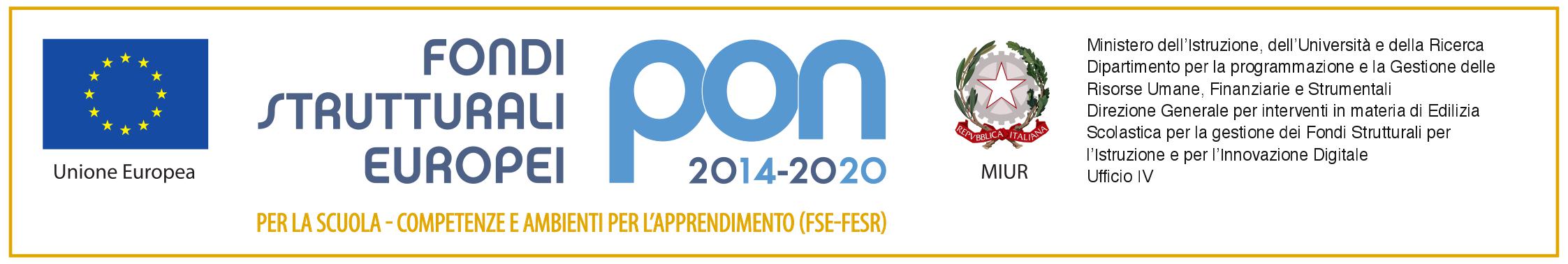 Con l’Europa, investiamo nel vostro futuroISTITUTO MAGISTRALE STATALE“REGINA MARGHERITA”Liceo Scienze Umane, Liceo Economico Sociale, Liceo Linguistico, Liceo Musicale e CoreuticoPiazzetta SS. Salvatore, 1 - 90134 PALERMOE mail: papm04000v@istruzione.itFondi Strutturali Europei Programma Operativo Nazionale “Per la scuola, competenze e ambienti per l’apprendimento” 2014-2020 Asse I – Istruzione – Fondo Sociale Europeo (FSE) Obiettivo Specifico 10.2 – Azione 10.2.1 e Azione 10.2.2PROGETTO “TANGRAM 2”CODICE PROGETTO: 10.2.2A-FSEPON-SI-2019-88 CUP B 78H19005190006DOMANDA DI ISCRIZIONEAl Dirigente ScolasticoLiceo “Regina Margherita”Palermo  ……/L…..  sottoscritt……………………………………………………………………………………………………………………………………….nat…….a ………………………………. il ………………………………………… e residente a…………………………………………………..in via/piazza…………………………………………………………………………n…..tel. n…………………………. cell. ……………………...studente della classe …………………………………… sez. ……………….mail ……………………………………………………………….presa visione dei Moduli previsti dal  PROGETTO “TANGRAM 2” “Vivere, narrare, convivere” - CODICE PROGETTO: 10.2.2A-FSEPON-SI-2019-88 CUP B 78H19005190006CHIEDEdi poter partecipare al seguente Modulo: “Vivere, narrare, convivere” e si impegna a essere presente per l’intero percorso previsto.PALERMO, lì………………………….					Firma alunno						Firma genitore………………………………………………………..		    	…………………………………………………….